T.C.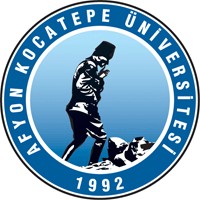 AFYON KOCATEPE ÜNİVERSİTESİ TURİZM FAKÜLTESİSTAJ İPTAL DİLEKÇESİTURİZM FAKÜLTESİ DEKANLIĞINAFakülteniz …………………………………………….. Bölümü ...................................numaralı öğrencinizim. Aşağıda belirttiğim nedenlerden dolayı ……………………yaz döneminde yapmak isteğim stajımı  iptal etmek  istiyorum.Gereğini saygılarımla arz ederim. ……/…	/202…Adı Soyadı İmzaAdres:	............................................................................................................................................................................................................................................................................Telefon:	Ev:..............................................................Cep:...........................................................E-posta:	..................................................................MAZERET NEDENİ: 